Милые женщины!В этот замечательный  день  8 Марта  поздравляю  Вас  с праздником Весны, Грации и Красоты!                                                                             Желаю  Вам  навсегда сохранить юность своей девичьей души, мудрость и доброту женского сердца, в глазах –   никогда не  гаснущий огонек   любви! Именно  женщина   всегда будет воплощением доброты и заботы, ведь рядом с ней   -  аура добра и нежности. В мире нет ничего   дороже    и священнее, чем женщина,  подарившая ребенку жизнь! Красивые и сияющие, нежные и яркие, цветущие и благоухающие,                              Вы, неизменно, вызываете трепет мужских сердец. Пусть с новой весной к Вам  придут счастье и любовь!Милые, очаровательные , отложите сегодня все домашние дела и позвольте мужчинам доказать Вам, что  именно Вы являетесь смыслом их жизни и самым драгоценным подарком судьбы! Пусть все тревоги уйдут в небытие, и только лишь радость и аромат первых весенних цветов наполнят собою Ваши сердца.                                Любите  и будьте любимы!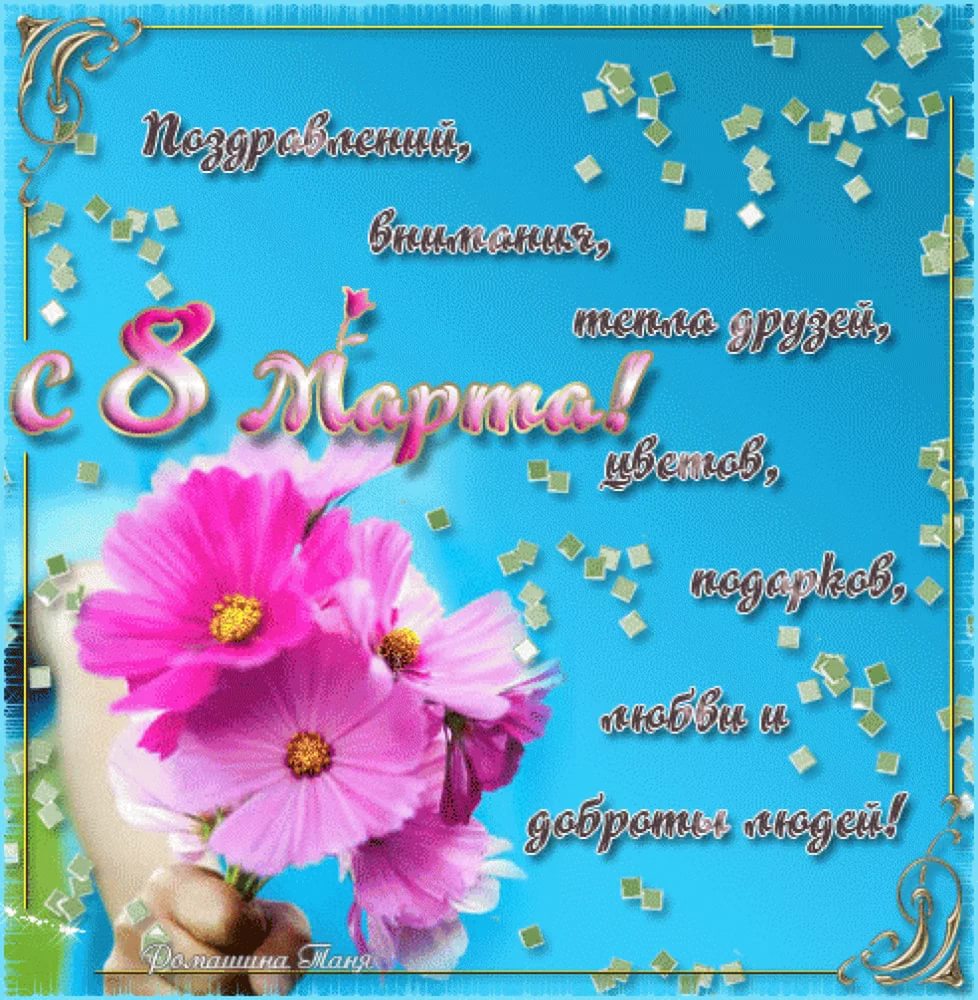 С добрыми  пожеланиями  ,                                         О.Н.Евглевская